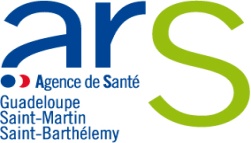 FICHE ALERTE FOYER EPIDEMIQUE DENGUEUn foyer épidémique a été mis en évidence sur votre commune. Cela implique un renforcement des mesures de prévention.Commune : 	PORT-LOUIS					Quartier : Fauvette, Repères géographique (facultatif) : 			                            Rés. Calbassier			Données entomo-épidémiologiques :Date de l’enquête du service LAV de l’ARS : 21/11/2018 – 03/01/2019 - 22/01/2019 -30/01/2019 Nombre de cas confirmés : 1Nombre de cas probables : 1Nombre de cas suspects mis en évidence par la LAV : 1Total : 3Date de signalement des cas supplémentaires (le cas échéant) :Source :Cas confirmés :              cas probables :              cas suspects :Données environnementales (quartier et périphérie) :Présence d’encombrants métalliques ou de VHU Importance (+ /_/ ; ++/_/ ; +++ /x/) ; localisation : à proximité de la résidence Calbassier appt. 340 Présence de pneumatiques usés Importance (+ /_/ ; ++/_/ ; +++ /_/) ; localisation :Présence de maisons en ruines ou abandonnées  (localisation) : Présence d’eaux stagnantes susceptibles de constituer des gîtes larvaires  (nature et localisation) : à proximité du lotissement PichonMesures de gestion préconisées :Contrôle renforcé secteurs (ARS / commune) /x/Enlèvement déchets à risques /x/Mobilisation Conseil régional /x/Actions de communication et d’information  /x/Mobilisation communautaire (associations, …) /x/Autres /_/Référent LAV : Franciane LAREAU : franciane.lareau @ars.sante.fr ; 0590 996453